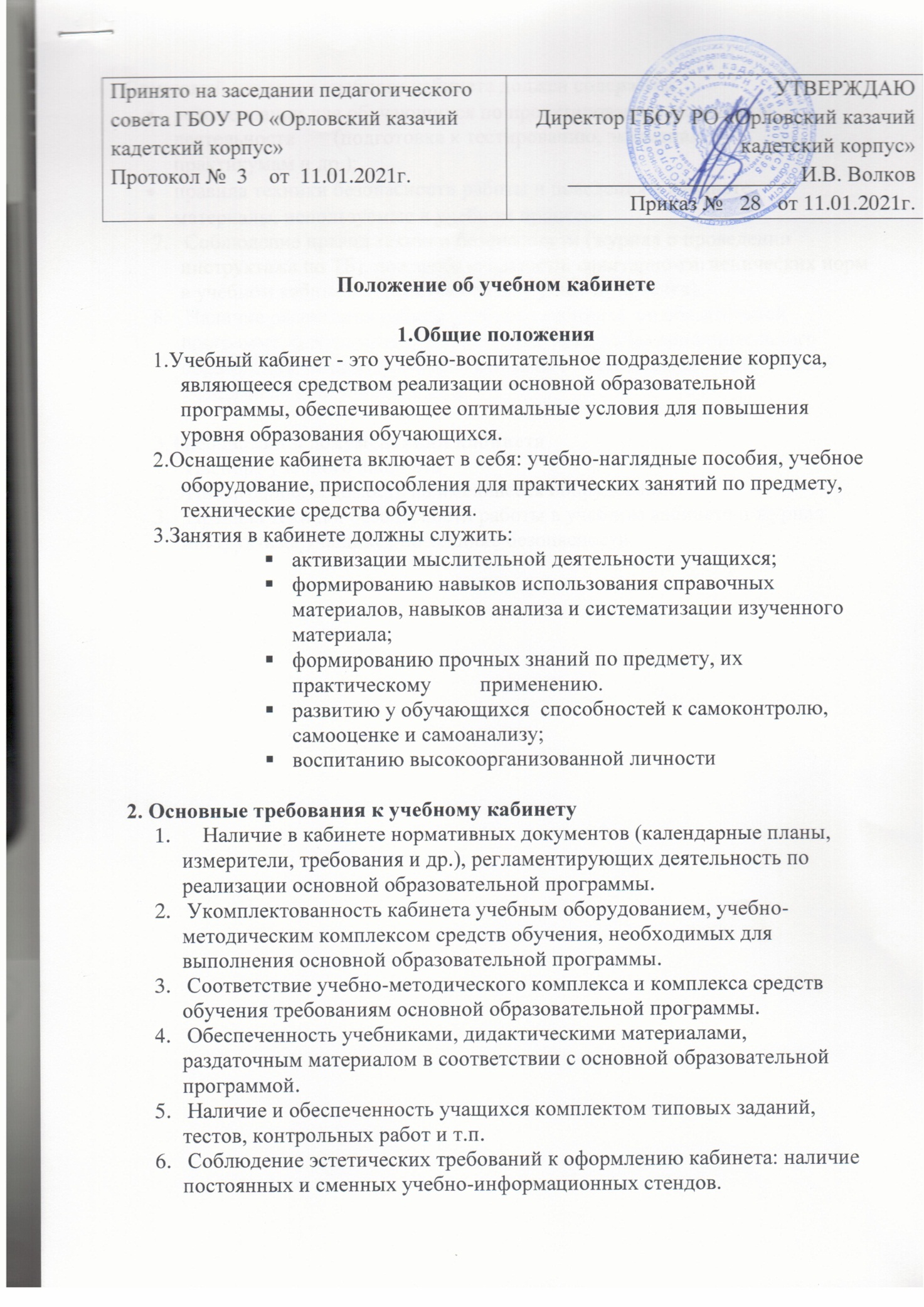 Стендовый материал учебного кабинета должен содержать:рекомендации для обучающихся по проектированию их учебной деятельности       (подготовка к тестированию, экзаменам, практикумам и др.); правила техники безопасности работы и поведения в кабинете; материалы, используемые в учебном процессе. 7.   Соблюдение правил техники безопасности (журнал о проведении инструктажа по ТБ), пожаробезопасности, санитарно-гигиенических норм в учебном кабинете (средства пожаротушения, аптечка).8.   Наличие расписания работы учебного кабинета  по обязательной программе, факультативным занятиям,  программе дополнительного образования, индивидуальным занятиям с отстающими, с одаренными учащимися, консультации и др.3.Требования к документации кабинета1.   Паспорт учебного кабинета 2.   Инвентарная ведомость на имеющееся оборудование.3.   Правила техники безопасности работы в учебном кабинете и журнал инструктажа учащихся по технике безопасности.